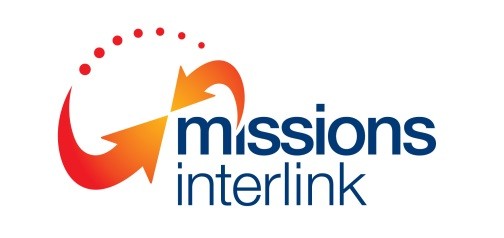 MI Standards Extract required for accredited Bible collegesAS OF JULY 2021Missions Interlink acknowledges  that some of its constituents are subject to several accreditation and organisational standards requirements which overlap with MI Standards.MI does not wish to impose a greater compliance burden than necessary, and the MI Standards have been compared with the ACFID Standards for common ground. As a result, MI constituents accredited with ACFID are only required to demonstrate compliance with the MI Standards that are not covered by the ACFID standards.Section A:  GOOD GOVERNANCESection A:  GOOD GOVERNANCESection A:  GOOD GOVERNANCESection A:  GOOD GOVERNANCESection A:  GOOD GOVERNANCESection A:  GOOD GOVERNANCESection A:  GOOD GOVERNANCEStandardStandardMembersMembersAssociateAssociateAssociateStandardStandardBand 1Band 2CharityNot for ProfitCommercialA2The constituent has a written statement of its theological basis approved by its governing body which is not in conflict with the Statement of Faith of the Australian Evangelical Alliance, or provides written affirmation approved by its governing body that its theological basis is not in conflict with the Statement of Faith of the Australian Evangelical Alliance. (Appendix 1)Evidence for compliance will be:Statement of faith approved by the governing body, orWritten affirmation approved by the governing body that the constituent’s theological basis is not in conflict with the AEA Statement of Faith.Section D: INTEGRITYSection D: INTEGRITYSection D: INTEGRITYSection D: INTEGRITYSection D: INTEGRITYSection D: INTEGRITYSection D: INTEGRITYStandardStandardMembersMembersAssociateAssociateAssociateStandardStandardBand 1Band 2CharityNot For ProfitCommercialD1The constituent avoids making any presentation which may misrepresent or adversely reflect upon another constituent.Evidence for compliance will be:DeclarationD2The constituent seeks to resolve any conflict between itself and other constituents and organisations in ways that accord with Biblical principles.Evidence for compliance will be:Declaration.